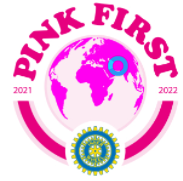 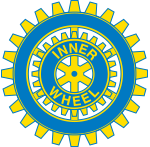 Lidköping Inner Wheel Klubb				IIW theme” Pink First”Ebe Martines, världspresidentGB & IDistrikt 238 Sverige	Verksamhetsberättelse Lidköping IWC 2021–2022Styrelsen för Lidköping IWC får härmed avge följande berättelse för verksamhetsåret 2021–2022.Styrelsen har haft följande sammansättning:Klubbpresident		                       Lena RademoVice klubbpresident			Kristina AnderssonPast klubbpresident			Mona JonssonKlubbsekreterare			Elisabeth PalménVice klubbsekreterare			Pia Lenntun	Klubbskattmästare			Marie-Louise Hermansson                                                                                          ISO				Mona JonssonKlubbmästare			Mona GustafssonVice klubbmästare			Ingegärd WannerosKlubbdelegat distrikt			Lena RademoKlubbdelegat distrikt			Elisabeth PalménSuppleant klubbdelagat distrikt		Kristina AnderssonSuppleant klubbdelagat distrikt		Mona GustafssonÖvriga funktionärerKlubbrevisorer			Carina Andersson, Suppleant klubbrevisor                                                       Lena BrobergKlubbens IT-samordnare och webmaster	Elisabeth PalménMatrikelansvarig			Pia LenntunValberedning				Eva Kihlman och Birgitta LarssonMedlemsantalAntalet medlemmar vid verksamhetsårets början var 66. Under verksamhetsåret har 2 medlem tillkommit. Medlemmar vid verksamhetsårets slut är 68.MedlemsavgiftMedlemsavgiften har varit 500 kronor.Styrelsen har haft 4 protokoll förda styrelsemöten.Klubben har haft 10 fysiskt månadsmöten. Årsmöte samt valmöte har genomförts digitalt genom utskick till medlemmarna för synpunkter med anledning av rådande pandemi.Följande program har genomförts under verksamhetsåret:4 maj – vårutflykt till Löfvings Ateljé & Krog.Klubben har haft kontakt med våra vän klubbar i Danmark och Dubrovnik via Mona Jonsson.Distriktsårsmötet 9 oktober 2021 i Eksjö där Lena Rademo, Mona Jonsson, Mona Gustafsson och Anna-Lena Mäkitalo-Otterborg deltog från vår klubb.Distriktsmötet 12 mars 2022 i Mullsjö där Mona Jonsson, Mona Gustafsson och Kristina Andersson deltog från vår klubb.Gåvor till våra hjälpprojekt, Kvinnojouren Linnean i Lidköping, nationellt till narkotikasökhundarna och internationellt till projekt Garissa.Styrelsen för verksamhetsåret 2021–2022:President		Lena RademoVice president	Kristina AnderssonPast president	Mona JonssonSekreterare		Elisabeth PalménVice sekreterare	Pia LenntunSkattmästare 	Marie-Louise HermanssonISO		Mona JonssonKlubbmästare	Mona GustafssonVice klubbmästare	Ingegärd WannerosDelegater distrikt	Lena Rademo, Elisabeth Palmén och Marie-Louise HermanssonSuppleanter distrikt	Mona Gustafsson och Kristina AnderssonÖvriga funktioner:Revisor 		Carina AnderssonRevisor suppleant	Lena BrobergWebbmaster                         Elisabeth PalménIT-samordnare	Elisabeth PalménMatrikelansvarig                  Pia LenntunValberedning väljs på årsmötet i september.Styrelsen vill tacka alla medlemmar för visat förtroende under det gångna Inner Wheel-året. Varmt tack för det goda samarbetet.Lidköping den 2022-09-07……………………………………….         ……………………………………….          ……………………………………….                   Lena Rademo	               Elisabeth Palmén    	Pia Lenntun Klubbpresident	                Klubbsekreterare		Vice sekreterare……………………………………….         ……………………………………….          ……………………………………….Marie-Louise Hermansson	           Kristina Andersson	                      Mona JonssonSkattmästare		           Vice klubbpresident	                      Past president……………………………………….         ……………………………………….          ……………………………………….Mona Jonsson	            Mona Gustafsson	                   Ingegerd WannerosISO		            Klubbmästare	                    Vice klubbmästare